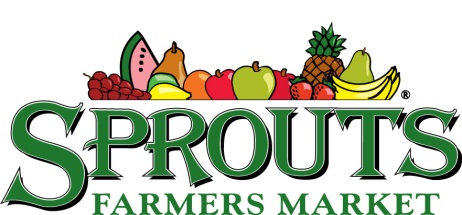 Job DescriptionTitle:				Treasury Analyst	Location:			Corporate Office 	Reports to:			Treasury ManagerStatus:				ExemptSOC:				13-2011	Job Code & System Title: 			Summary DescriptionThe Treasury Analyst is responsible for monitoring bookkeeping, cash management, bank supplies and coordinating accounting and finance activities at the store level. The Treasury Analyst will report directly to the Treasury Manager. Essential Functions:Complete cash related journal entries and accounting for 200+ store grocery retailerResearch differences between cash and sales with bank or armored carrierPerform weekly reconciliation of cash vs. sales and associated accounting for 100+ stores Activate bulk gift card orders and balance inquiries from internal business partnersProduce weekly & monthly bank reconciliationsManage receiving,  coding and depositing of checks from external business partners Coordinate new stores with bank supplies (change orders, bank supplies, deposit slips, bags)Connects stores with Chase and Garda for cash handlingKnowledge, Skills and AbilitiesBachelor’s Degree in Finance preferred. 5+ years of grocery/retail experience.Must be able to adapt to company software.Must have excellent communication skills; will be communicating across multiple departments to various levels of management.Must be able to work well in teams. Must be proficient in Microsoft Office (Excel, PowerPoint, Word & Outlook).Physical Requirements:[HR will complete for general office positions.  Concentra will evaluate for Store and DC positions]Please note anything that would be unusual for an office position – example, special chemicals, special lifting requirements, visual requirements, etc. The above statements are intended to describe the general nature and level of the work being performed by people assigned to this work. This is not an exhaustive list of all duties, responsibilities, and requirements. Sprouts’ management reserves the right to amend and change duties, responsibilities, and requirements to meet business and organizational needs as necessary.